TEXTS TO SWEETEN YOUR ט"ו בשבט  SEDER:  	Kabbalah and Midrash on Ripe Fruit and Divine Mysteries1) “See the work of God! Who can fix what he has twisted?” (Eccl. 7:13) In the time that the Holy One created the first human, He took him to all the trees of Gan Eden and said to him, ‘See my works, how lovely and praiseworthy they are, and all I created, for your sake I created it. Put your mind [to this], that you don’t ruin or destroy my world, for if you ruin, there is no one who will repair after you.”             Ecclesiastes Rabbah to 7:13Use the One-Page Save-the-Trees Haggadah from neohasid.org to guide you!2) Know that all the Holy Names are tied to YHVH…The four-letter name is like the trunk of a tree, and the divine name Ehyeh (“I will be”) is like the root that nurtures the branches which are the other Names of God, and each one of these branches bears a different fruit.                     Gates of Light, Gikatilla, 6You can begin or end the seder with the prayer based on P’ri Eits Hadar found on page 43) The four New YearsIn the first of Nisan, the New Year for Kings and for Festivals; in the first of Elul, the New Year for tithing animals (R. Eli’ezer and R. Shimon say: in the first of Tishrei); in the first of Tishrei, the New Year for years, and for the release and the Jubilees and for planting and for vegetables; in the first of Shevat is the New Year for the Tree – according Shammai’s house; Hillel’s house say, in the fifteenth of it.  Mishnah Rosh Hashanah 1:14) Prayer of Reb Nachman of Bratslavרבונו של עולםMaster of the Universe, grant me the ability to be alone;
may it be my custom to go outdoors each day
among the trees and grass,among all growing things and there may I be alone, and enter intoהתבודדות hit’bodedut prayer, to talk with the One to whom I belong.May I express there everything in my heart,
and may all the foliage of the field — 
all grasses, trees, and plants — 
awake at my coming,
to send the powers of their life into the words of my prayer
so that my prayer and speech are made whole
through the life and spirit of all growing things,
which are made as one by their transcendent Source.May I then pour out the words of my heart
before your Presence like water, O Lord,
and lift up my hands to You in worship,
on my behalf, and that of my children!Adapted from R’ Natan, Likutey T’filot, 1:52, 2:11 2:22Fruits of the Four Worlds5) Walnuts – עשיה  Asiyah  Doing“I went down to the nut garden…” With the walnut/ egoz, you take one from the pile, and all of them scatter and roll, one after the other. So too with Israel: strike one of them, and all of them feel it. Song of Songs Rabbah 6:11 	Likewise, when a single species is endangered, the entire ecosystem is shaken and affected. From The Trees Are Davening Haggadah 6) Olives – יצירה  Y’tsirah  Making“And the dove came in [to the ark] at evening, and here, an olive leaf torn off in her mouth.” (Gen. 8:9) From where did she bring it? R’ Bibi said: The gates of Gan Eden גן עדן were opened for her. R’ Abahu said: If she came from the garden of Eden, wouldn’t she bring something special, cinnamon or balsam? But she hinted to Noah: Better is bitterness from this and not sweetness from your hand.          Genesis Rabbah 33:67) Figs – בריה  B’riyah  CreatingR’ Yochanan said: Why is it written [about wisdom], “The one who guards a fig-tree will eat its fruit”? (Prov. 27:18) In what way are words of Torah compared to a fig? With a fig-tree, whenever one searches her, one finds [ripe] figs in her [because they don’t ripen at once, but some each day]. So too with words of Torah: whenever a person meditates upon them, he finds [new] meaning/ta`am טעם taste.  Talmud Eruvin 54a-b8) Cedars – אצילות  Atsilut  EmanationR’ Yochanan said: The world was not worthy to make use of the cedars, for they were created only for the needs of the Temple that makes all holy. Genesis Rabbah 15:1  For one hundred and twenty years Noah planted cedars and cut them down [in order to build the ark without cutting down any existing trees].      Genesis Rabbah 30:7The Mystery of Trees (P’shat פשט Simple level)ה Asiyah, Malkhut-Shekhinah, Earth, Fruit9) The Forest Prays (Ps. 96:11-12)The skies will rejoice, and the land sing forth; the sea and what fills him will shout out!  Yism’chu hashamayim v’tagayl ha‘arets,yiram hayam um’lo’o!The field will exult and all in him; then all the trees of the forest will sing out!Ya`aloz sadai v’khol asher bo az y’ran’nu kol `atsay ya`ar! 10) The Trees Speak“Kol si’ach hasadeh And all growth/siach שיח  of the field” (Gen. 2:5)—All the trees are as it were conversing/ m’sichin משיכין, these with those, and with the creatures/hab’riyot הבריות. And all the conversations of the creatures are about nothing except the land…                             Genesis Rabbah 13:111) The Waters RespondIf different trees’ roots reach different depths, then how are they all watered equally? The upper abyss calls to the lower and says: Rise up and I will come down; and the lower abyss says: Come down and I will rise up.                                                         Exodus Rabbah 5:9  12) Compassion for the FruitText: When you besiege a city many days to bring it into your power by making war against it, you shall not destroy the trees by swinging an axe against them; from them you may eat and you may not destroy them. For is the tree of the field human to withdraw before you? (Deut. 20:19)Commentary: R’ Yishma’el said: The compassion of the Place/Maqom מקום (God) is on the fruit of the tree….For if scripture cautions you [not to harm] the tree that makes fruit, all the more so the fruits themselves.                           Sifrey D’varim, Pisqa 203What is a human being? (Remez רמז Moral level)  ו Y’tsirah, Tiferet, Water, Feeling, Branch13) A Commentary on Hillel’s saying:If I am not for myself, who will be for me?  The ecological crisis threatens our health, our children's future,If I am only for myself, what am I?   the well-being of all of God's children, the survival of multitudes of species, the very integrity of Creation.If not now, WHEN?              from The Trees Are Davening14) The Human is the Earth (the Earth Gives Birth)R’ B’rakhyah said in the name of R’ Shimon ben Lakish: Whatever the Holy One created in the human, he created in the earth/arets as a model for him. A person has a head and so does the earth, as it’s said, “and the head of the dirt/`afar of the world” (Prov. 8:26)…Just as the woman gives birth so does the land, as it’s said, “Has the earth labored for a single day, even birthing a nation in a moment?”  Kohelet Rabbah to Ec 1:415) The Human is the Universe is the Cosmic TreeKabbalah teaches that the universe exists as the Cosmic image of a human being (called Adam Kadmon אדם קדמון). The universe is also the image of a tree, with roots in the emanation of divine blessing in God, the trunk as the manifestation of creation out of nothingness, branches as the unfolding and weaving of diversity in creation, leaves as the transformations of each life, and fruit as the souls of all living things, especially human beings. This means that universe and the tree are images of God. Also, like the Cosmic Tree, trees tie together heaven and earth (humans do as well), while fruit trees in particular give of themselves freely. These are all reasons why fruit trees, like humans, are seen as an image of God.16) Our real purposeThe rabbis taught: Every person must say, “The whole world was created only for me.” (Sanh. 37a) But if the world was created for me, then I must constantly pray for the world and learn how to fix the world and fulfill its needs...  Rebbe Nachman Likutey Moharan I, 5:1Advice for Using These Sheets:  Keep what you like – use what fits – leave out what doesn’t – add your own texts, songs, poetry and dreams ~ neohasid.orgACTION17) Every Tu Bishvat seder should include some action or practical work for the trees and the earth. What fits your local community? What are you doing personally? Are you already recycling? Bicycling? Composting? Decide on one resolution that you can do to create that world.*18) A person should intend [on Tu BiShvat], when reciting a blessing, to channel divine life-energy/shefa to all creations and creatures – silent, growing, moving and speaking [inanimate, plant, animal and human]. She should believe with perfect faith that God, blessed be, gives life to them all, and that there is a spark of divine life-energy in every thing, which gives it existence, enlivens it, and causes it to grow.    R. Avraham Yaakov of Sadiger *19) “All the creatures, with their knowledge, in their qomah/full-grown form, by their desire they were created” (Talmud RH 11a). This means: with their knowledge—understanding what they would be called; in their qomah—understanding their shape; by their desire—God said to each one: “Know that you are in this shape, with these limbs, this servitude and this dominion. Now, if you desire to be like this, say so.” And each one responded: “I desire this and rejoice in this great endeavor”. Gikatilla Sha`arei Orah 139-140*20) The Universe: One Living BeingKnow that this whole of being is one individual and nothing else… The individuals of the human species, and all the more so the other species, are things of no value at all in comparison with the whole that exists and endures. Maimonides, Guide for the Perplexed 1:72, 3:13* These three texts have been added to previous years’ editions. You can print out the P’ri Eitz Hadar prayer separately – it can be found below, 2 per page.Entering the Orchard (Drash דרש Mythic level) ה B’riyah, Binah, Air, Intellect, Trunk21) Arise my love, my fair one and come awayfor here, the winter is pastFlowers appear on the earth; the time of singing/harvest is here; The song of the dove is heard in the land...Let us go down to the vineyardsto see if the vines are buddingThere I will give you my love Song of Songs 2:10-12, 7:12-1322) Pardes IText: Four entered the orchard/pardes פרדס (Paradise)—Ben Azai, Ben Zoma, Acher and Rabbi Akiva. Ben Azai looked and died. Ben Zoma looked and lost his mind. Acher cut off the saplings. R’ Akiva entered in peace and came out in peace.           Talmud Chagigah 14bCommentary: Ben Azai saw things at the level of p’shat פ – he couldn’t contain the mystery. Acher saw things at the level of remez ר – everything had to make sense morally and logically for him to believe. Ben Zoma saw things at the level of sod ס – once he entered he never left. Akiva could move between the levels, drinking from all of them and from their source. This is the level of drash ד, the level of mythos, psyche, the dream-soul.23) Tree Fruit = RedemptionR’ Abba taught: There is no greater revelation of redemption than that which the verse states: “And you, mountains of Israel, you shall give forth your branches and you shall bear your fruit for my people Israel, for they shall soon come.” (Ez. 36:8)     Talmud Sanhedrin 98a 23) A Hymn to the Universe as God’s Form From [the Holy One’s] form/to’ar the constellations are shimmering, and God’s form projects the exalted ones. And Her crown blazes [with] the mighty, and His garment flows with the precious.And all the trees will rejoice in the word, and the plants will exult in His rejoicing, and His words shall drop as perfumes, flowing forth flames of fire, giving joy to those who search them, and quiet to those who fulfill them.                              Heykhalot Rabbati 24:3Tasting the Fruit (סוד Sod level)י Atsilut, Chokhmah, Secret, Fire, Spirit, Root24) This one, your body, was like a date palm, and your breasts clusters [of dates]. I said, I will climb up that palm tree, I will grab its branches. May your breasts be like clusters [of grapes] on the vine, the scent of your breathing like apples.And the inside of your mouth like good wine, going straight to my lover, lubricating sleepers’ lips. I am my lover’s, and his desire is upon me. Song of Songs 7:8-1125) Pardes II: Keeping the Fruit on the TreeThe 4 letters of the word pardes—PRDS פרדס —stand for the 4 ways of interpreting Torah. These are P’shat פשט –literal interpretation, Remez רמז – allusion and parable, D’rash דרש – exegesis, and Sod סוד – mys-tical interpretation. If we remove Sod, we are left with PRD פרד, the root of nifrad נפרד, which means “separate” or “detached.” Torah without Sod, its mystical dimension, is like a fruit separated from the Tree.  www.spiral.org.za (2007)The Wisdom of Kabbalah Hidden in the Trees26) When R’ Abba saw a tree whose fruit turned into a bird and flew away, he wept and said: If men only knew to what these things alluded, they would rend their garments!                                           Zohar 2:15b 27) R’ Y’hudah said: Why is it written, “God/Elohim made this one corresponding to this one”? (Eccl 7:14) Just like the pattern of the firmament, the Holy One made [everything] in the earth, and all of it alludes to what is above…All the plants in the earth, each one is a singular mystery, like the pattern [of the Sefirot] above.                                                      Zohar 2:15b-16a28) “You made all with wisdom” (Ps. 104) – higher above and lower below, “to join the tent [together] to become one” l’chaber et ha’ohel lihyot echad (Exod. 36:18), and You made trees and grasses bloom from the ground in the shape and pattern of what is above, to make known to the children of Adam wisdom and discernment through them, to reach what is hidden. P’ri Eits HadarWhat is the Tree of Life?29) The Soul of all LifeThe kabbalists refer to the extension of the worlds as a tree. And this tree is the true Tree of Life, the soul of all life.                          Isaiah Horowitz, Shnei Luchot Habrit30) The Tree of Life supports the Whole CosmosI (God) am the one that planted this tree, for the whole world to delight in; and I hammered out all with him, and I called his name ‘all/hakol’, for all depends on him, and all comes from him. And all need him, and they look toward him and wait for him. And from there the souls blossom in joy…I planted and rooted this tree in my earth, and I rejoiced in them.  Sefer Bahir, sec.22 31) The Radiance of the Earth—Returning LightThe essence and nature of the light of the infinite/Eyn Sof אין סוף encompasses all worlds equally [as it says]: “And I fill the heavens and the earth ארץ,” and “There is no place void of Him”—even in this physical world…[But] this radiance manifests its power and ability in the element of the physical earth/`afar עפר in an immense manifestation, in more enormous strength than the elements of [water, air and fire] transcending it, even more than the hosts of heaven. For they do not have the power to bring forth something from nothing, like the element of earth—these are the plants and trees—from the power it possesses, which is אין Ayin/no-thing and spiritual. This is the constant and everlasting effect, throughout the earth, of the command “Let the earth bring forth plants”, and not only during the six days of creation. For during the seven days of the beginning there shone in this world a radiance from the light of the Eyn Sof in pure kindness / Chesed chinam, making plants and trees and fruits grow from nothing to something, constantly from year to year. This is called Or Chozer, from below, where there is revealed in enormous strength the light of Eyn Sof that surrounds all worlds.  Igeret Haqodesh 20, Shneur Zalman of Liady  The Evolutionary Tree of Life32) For us, the Tree of Life also means the branches of the evolutionary tree, another kind of extension of the worlds, which connects every living thing and makes all species our relatives. We know something else the Kabbalists didn’t know: the most important fruit we get from trees is the oxygen they breathe out when they take in CO2.Kabbalistic anagrams and gematria (hard!)33) YHVH = Shekhinah = the Tree of Life Text: Your body/komah was like a date palm... So. 7:8 Commentary: This praise of the body [means that] someone who knows the extension of the body/komah of [the Tree of life] inherits the world-to-come, for this date palm is [a straight line] like the letter Vav ו [which connects this world and the world-to-come]. About this tree, another verse says, “YHVH is the purifying pool/mikveh of Israel.”  Pool/Mikveh [מקוה] really means the Shekhinah’s komah [קומה]… This is body of the Righteous One [that sustains the world], about whom it says, “The righteous one will blossom like a date palm.” (Ps. 92:13)   Tiquney Zohar 146a  34) The Name YHVH is alluded to in the word tree/`eits…How so? (יY  הH) + (הH  יY) = 100, (וV  הH) + (הH  וV) = 60, and together they add up to 160, thus the total is the same value as `eits (עAyin + צTs) = 70 + 90 = 160. And beloved is the human being, who was created b’tselem/in God’s image, which has the same value, צTs+לL+םM = 90+30+40 = 160.                Isaiah Horowitz, Shnei Luchot Habrit, 111-11235) The letters of Ilan אילן tree add up to 91, which is YHVH (26) + Adonai (65). Ending the Seder – Redemption36) [In the future, the Holy One] is destined to make the face of the heavens new, like the face of the sun, and the face of the earth new like the face of the moon, and the face of the fruit trees like the face of the stars, and the face of the fruits of the fruits of the ground like the face of the constellations, and make sweet their scent like the scent of Gan Eden…Each and every tree is destined to put forth fruit in the time-to-come, as it’s said, “And the land will give her produce and the tree of the field will give his fruit.”  Midrash Alpha Beta, Batey Midrashot, 430Conclude with blessing from P’ri Eits Hadar (next page) or one of the Earth prayers from neohasid.org. © 2019, R. David Seidenberg. neohasid.orgPRAYER TO BEGIN OR END THE TU BISH’VAT SEDERadapted from P’ri Eits Hadar, NEOHASID.ORGThis prayer is based on the original Tu Bish’vat seder – a more complete version can be found on neohasid.org. It can be recited at the beginning or end of your seder:O God, who makes, forms, creates, and emanates the spiritual worlds! You made trees and plants grow from the ground in their shape and pattern above, so that this Creation may be “joined together as one”, to become a holy mishkan sanctuary. And this full moon is the beginning of Your work to renew and ripen the fruit trees, for so will be filled the days of ripening the fruit of the supernal tree, “the Tree of Life in the midst of the garden.” May it be Your will that our eating and blessing of these fruits now, and our meditating over their roots above, will arouse their spiritual sap and make the flow of love and blessing and pure gift flow upon the trees, to make them grow and bloom, for good and for blessing, for good life and for peace. May the whole of Creation return now to its original strength, and may the rainbow appear rejoicing and glorified in its colors. And may all the sparks of divinity, scattered by our hands, or by the hands of our ancestors,or by the sin of the first human against the fruitof the tree, be restored and includedin the majestic might of the Tree of Life!The sun illuminated a wet branchand leaves of gold seizedthe eye’s pupils;The gold leaves that traveledday and nightwithin the blood of my heart,their nature changed.And when they arrived at the soulat  her solitude,they turned into faraway signsof light,into secrets from heavenancient wonders.Zelda, Shirei Zelda, 1985.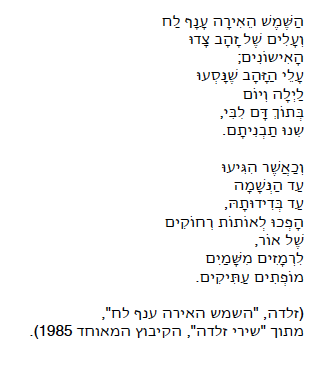 